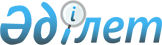 Об утверждении тарифов для населения на сбор, транспортировку, сортировку и захоронение твердых бытовых отходов по Жалагашскому районуРешение Жалагашского районного маслихата Кызылординской области от 18 апреля 2024 года № 18-1.
      В соответствии с подпунктом 3) пункта 3 статьи 365 Экологического кодекса Республики Казахстан, подпунктом 15) пункта 1 статьи 6 Закона Республики Казахстан "О местном государственном управлении и самоуправлении в Республике Казахстан", статьей 27 Закона Республики Казахстан "О правовых актах", Жалагашский районный маслихат РЕШИЛ:
      1. Утвердить тарифы для населения на сбор, транспортировку, сортировку и захоронение твердых бытовых отходов по Жалагашскому району согласно приложению к настоящему решению.
      2. Отменить решение Жалагашского районного маслихата от 17 августа 2023 года № 5-2 "Об утверждении тарифов для населения на сбор, транспортировку, сортировку и захоронение твердых бытовых отходов по Жалагашскому району".
      3. Настоящее решение вводится в действие по истечении десяти календарных дней после дня его первого официального опубликования. Тарифы для населения на сбор, транспортировку, сортировку и захоронение твердых бытовых отходов по Жалагашскому району
      Расшифровка аббревиатуры:
      м³ - кубический метр.
					© 2012. РГП на ПХВ «Институт законодательства и правовой информации Республики Казахстан» Министерства юстиции Республики Казахстан
				
      Председатель Жалагашского районного маслихата 

Елеусинов У.
Приложение 
к решению Жалагашского
районного маслихата
от 18 апреля 2024 года №18-1
Наименование
Расчетная единица
Тенге (без налога на добавленную
стоимость)
Домовладения благоустроенные
в месяц с 1-го жителя
151,15
Домовладения неблагоустроенные
в месяц с 1-го жителя
151,15
Годовой тариф на единицу
(объем)
1 м3
1605,16